    桃園市進出口商業同業公會 函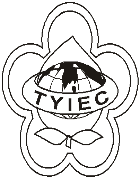          Taoyuan Importers & Exporters Chamber of Commerce桃園市桃園區春日路1235之2號3F           TEL:886-3-316-4346   886-3-325-3781   FAX:886-3-355-9651ie325@ms19.hinet.net     www.taoyuanproduct.org受 文 者：各相關會員發文日期：中華民國109年4月21日發文字號：桃貿豐字第20103號附    件： 主   旨：檢送經濟部109年3月25日經授標字第10920         050300號公告及國家標準制(修)定重點各1份(附件)， 敬請查照。說   明：一、依據衛生福利部食品藥物管理署FDA器字第1099011627號函辦理。       二、有關旨揭公告事項包含制定「積層製造」相關之3種國家標準。。      三、上述國家標準內容，可逕至經濟部標準檢驗局國家標準(CNS)網路服務系統網站(網址https://www.cnsonline.com.tw)線上查詢及付費下載。理事長  簡 文 豐